INDICAÇÃO Nº 6035/2017Sugere ao Poder Executivo Municipal que proceda a colocação de cascalho na Rua João Pereira entre as Ruas São Sebastião e Joaquim Pereira de Arruda Neto no Cruzeiro do Sul. (A)Excelentíssimo Senhor Prefeito Municipal, Nos termos do Art. 108 do Regimento Interno desta Casa de Leis, dirijo-me a Vossa Excelência para sugerir ao setor competente que proceda a colocação de cascalho na Rua João Pereira entre as Ruas São Sebastião e Joaquim Pereira de Arruda Neto no Cruzeiro do Sul.Justificativa:Fomos procurados por munícipes solicitando essa providência, pois segundo eles da forma que se encontra a referida rua está em más condições causando transtornos e podendo danificar os veículos. OBS: A referida tem grande fluxo de veículos dos quais ao passarem levantam muita poeira causando problemas respiratórios e sujando as roupas que são estendidas para secar. Plenário “Dr. Tancredo Neves”, em 19 de Julho de 2017.José Luís Fornasari                                                  “Joi Fornasari”Solidariedade                                                    - Vereador -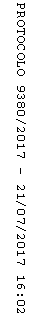 